Kulikovsky Pavlo ViktorovichExperience:Documents and further information:Ð¸Ð¼ÐµÐµÑÑÑ Ð´Ð¸Ð¿Ð»Ð¾Ð¼ Ð¾ Ð²ÑÑÑÐµÐ¼ Ð¾Ð±ÑÐ°Ð·Ð¾Ð²Ð°Ð½Ð¸Ð¸ Ð¿Ð¾ ÑÐ¿ÐµÑÐ¸Ð°Ð»ÑÐ½Ð¾ÑÑÐ¸ Ð¡ÑÐ´Ð¾Ð²Ð¾Ð¶Ð´ÐµÐ½Ð¸ÐµPosition applied for: Deck CadetDate of birth: 20.04.1990 (age: 27)Citizenship: UkraineResidence permit in Ukraine: NoCountry of residence: UkraineCity of residence: SevastopolContact Tel. No: +38 (069) 248-84-83 / +38 (095) 104-13-78E-Mail: p_a_s_h_o_k_1@mail.ruU.S. visa: NoE.U. visa: NoUkrainian biometric international passport: Not specifiedDate available from: 19.02.2012English knowledge: GoodMinimum salary: 300 $ per monthPositionFrom / ToVessel nameVessel typeDWTMEBHPFlagShipownerCrewingOrdinary Seaman23.06.2012-22.08.2012-&mdash;Ordinary Seaman27.03.2008-26.04.2012-&mdash;Ordinary Seaman14.01.2008-16.03.2008Tug Boat-&mdash;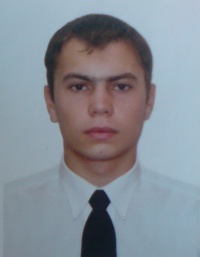 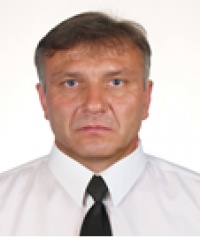 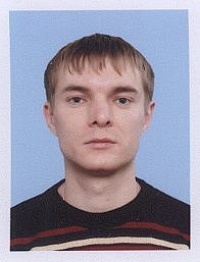 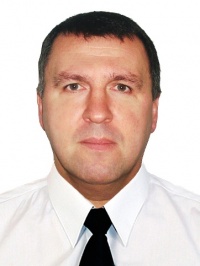 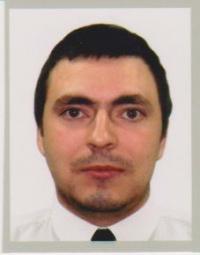 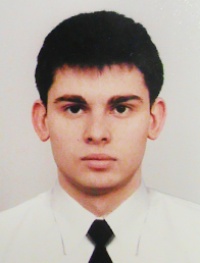 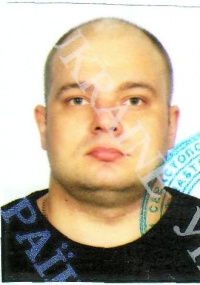 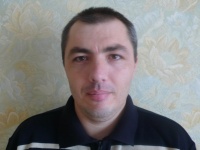 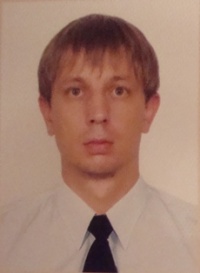 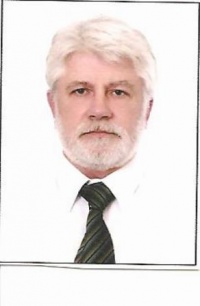 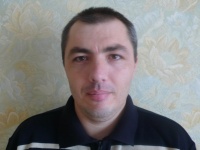 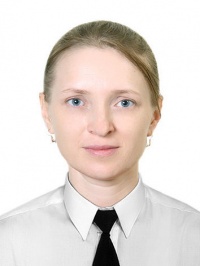 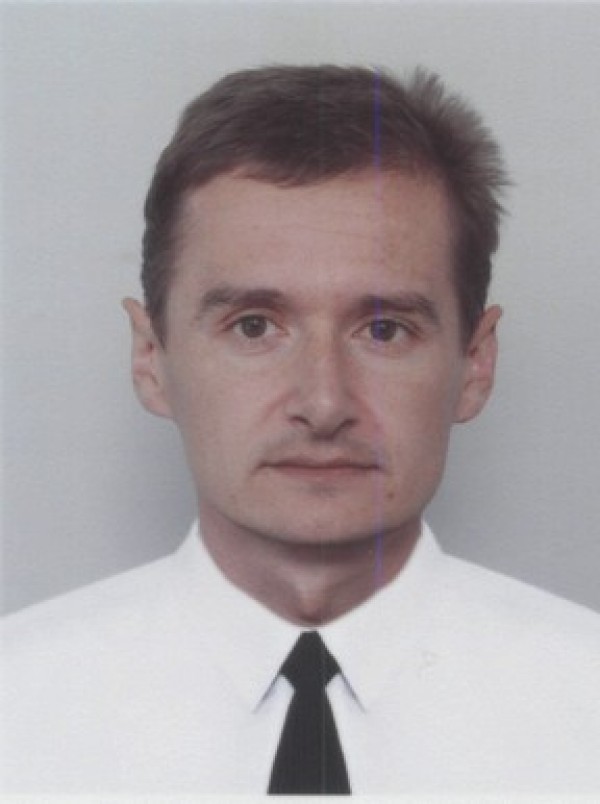 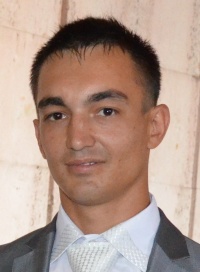 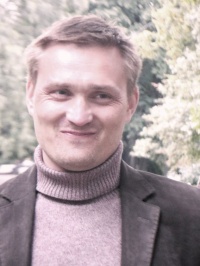 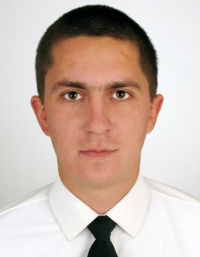 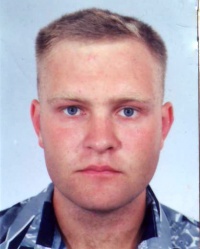 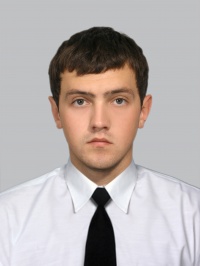 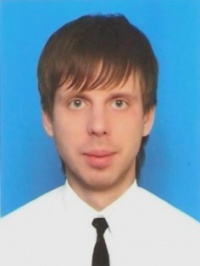 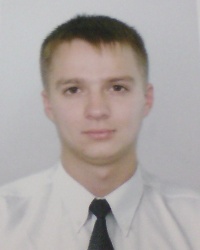 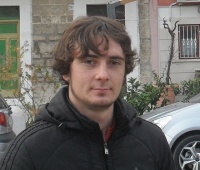 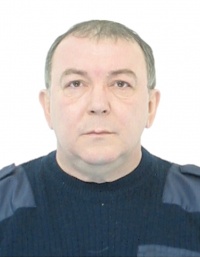 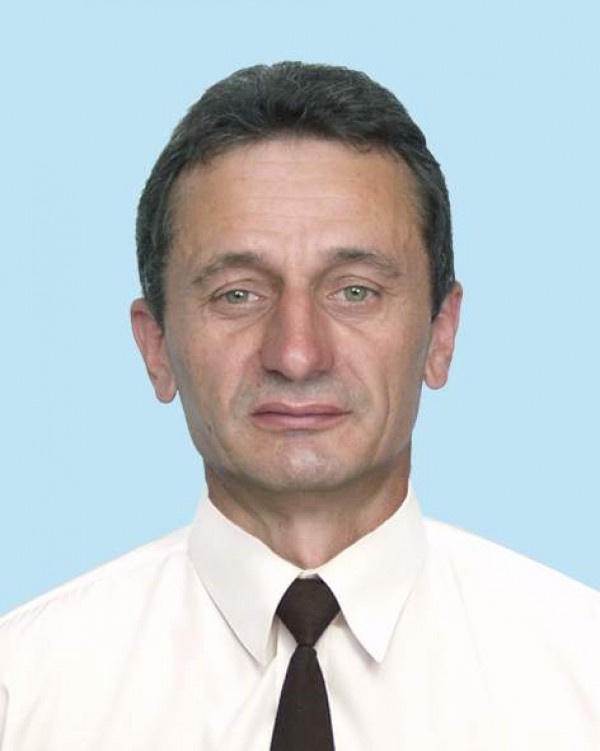 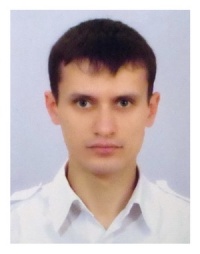 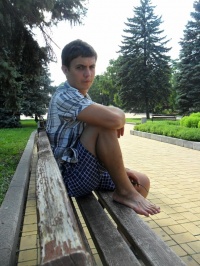 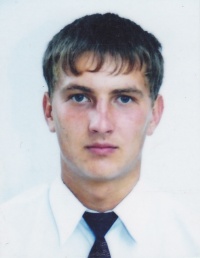 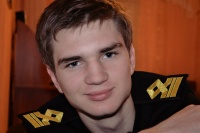 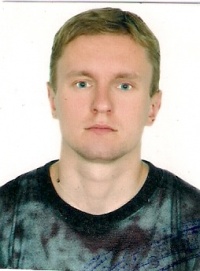 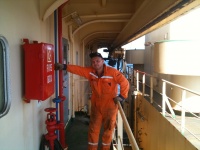 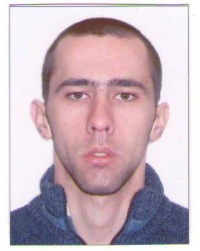 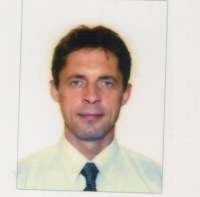 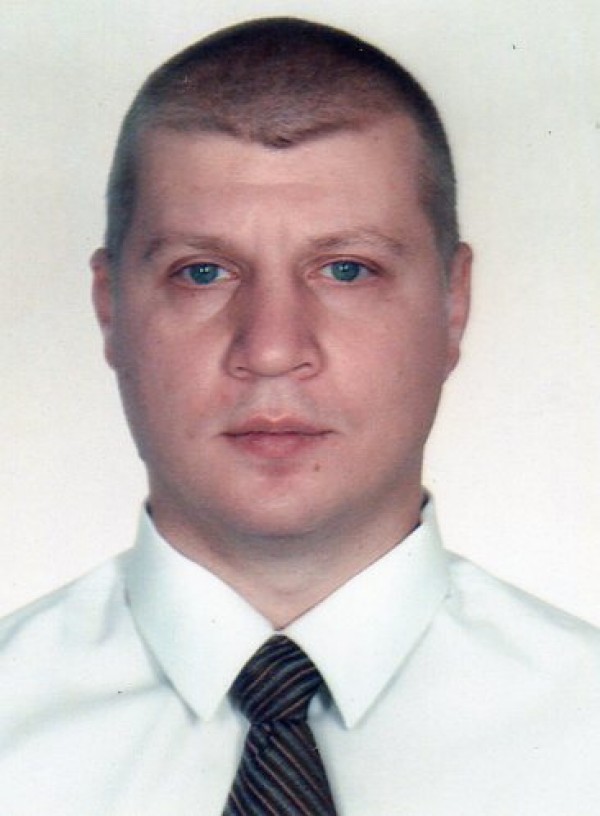 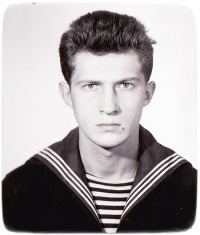 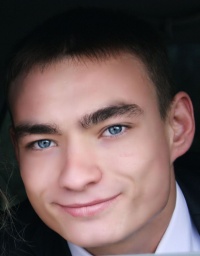 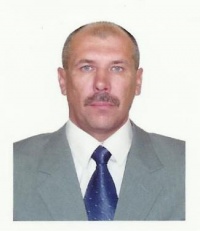 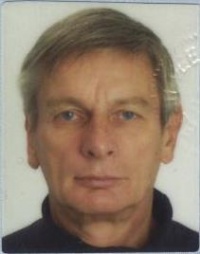 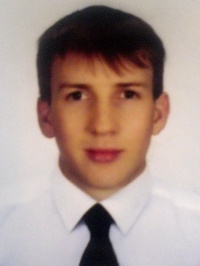 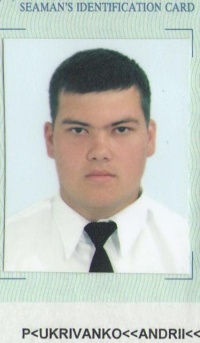 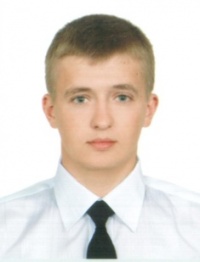 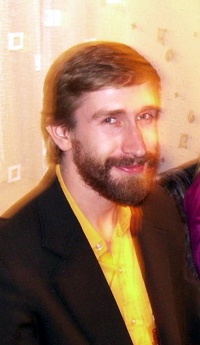 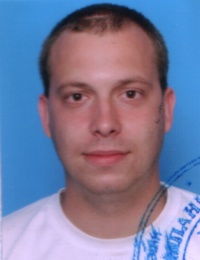 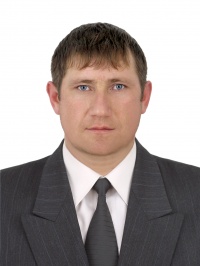 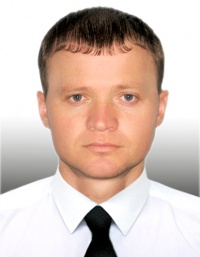 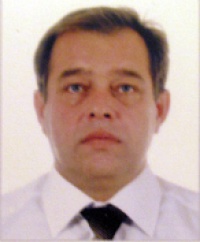 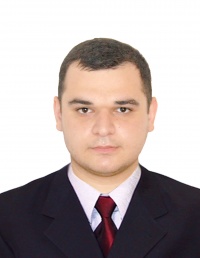 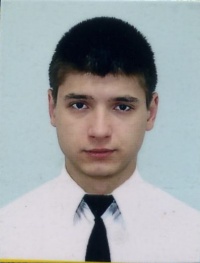 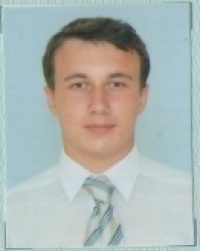 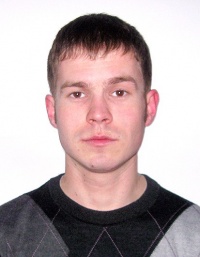 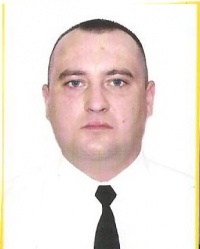 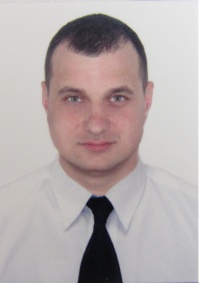 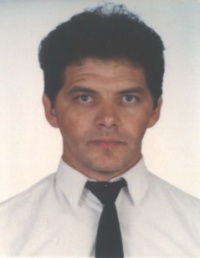 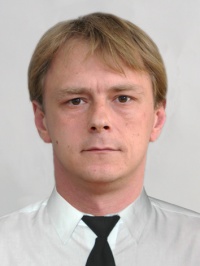 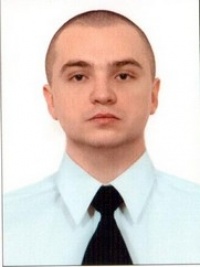 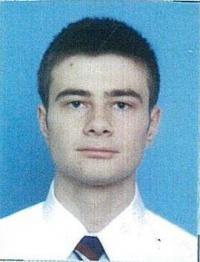 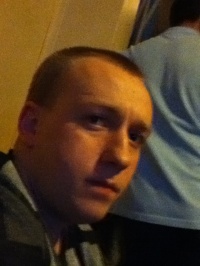 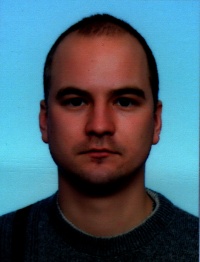 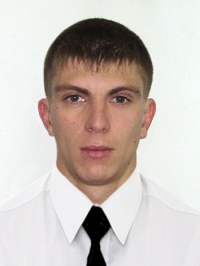 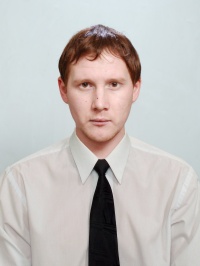 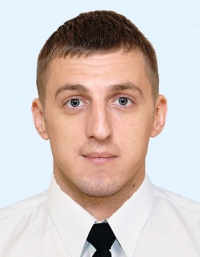 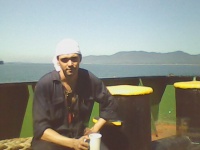 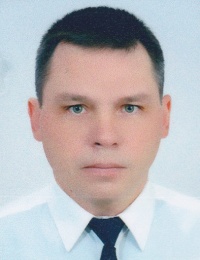 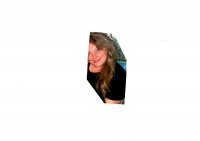 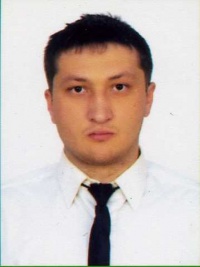 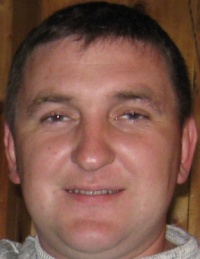 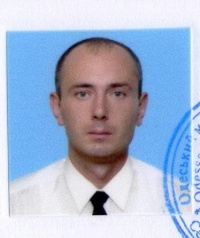 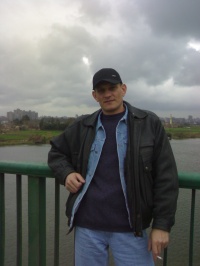 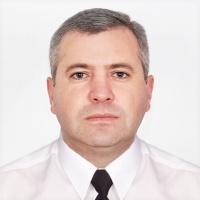 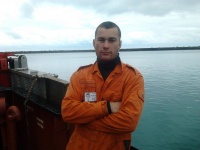 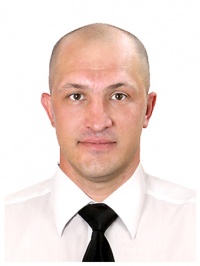 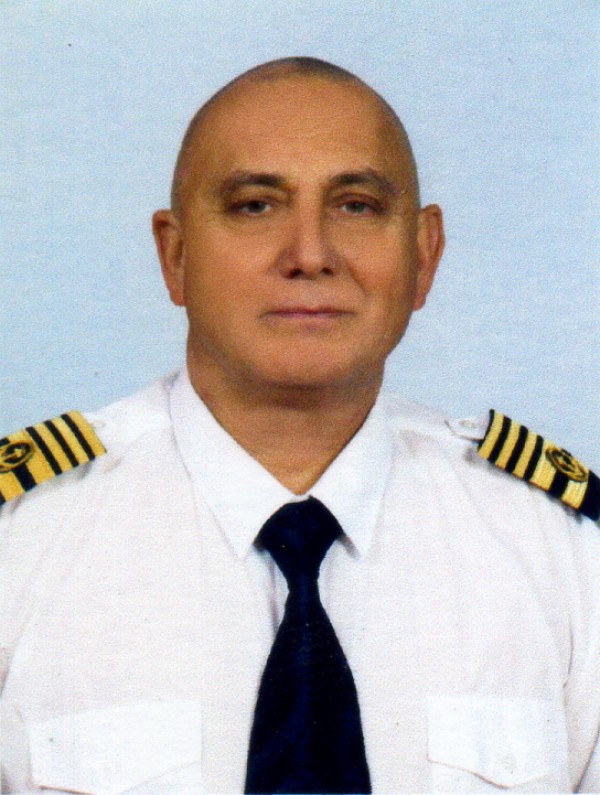 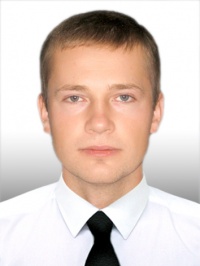 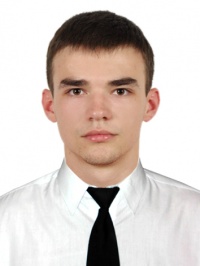 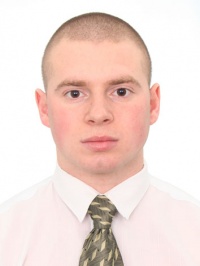 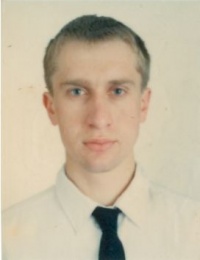 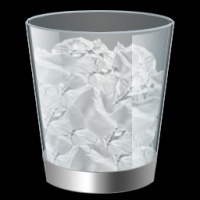 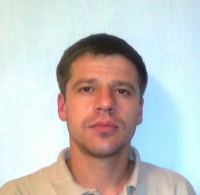 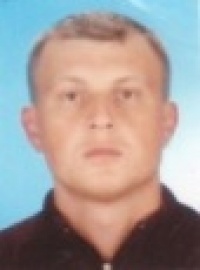 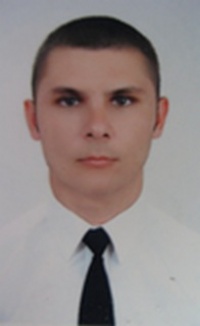 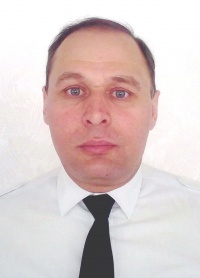 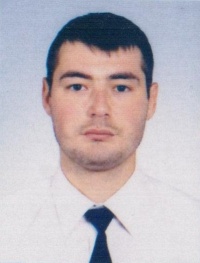 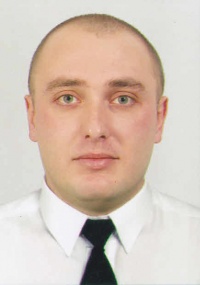 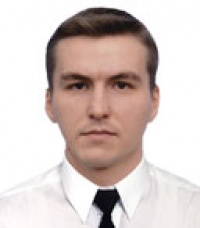 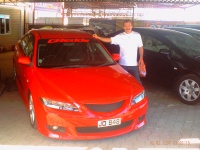 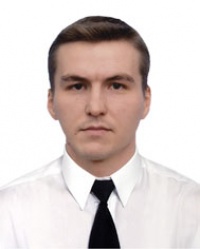 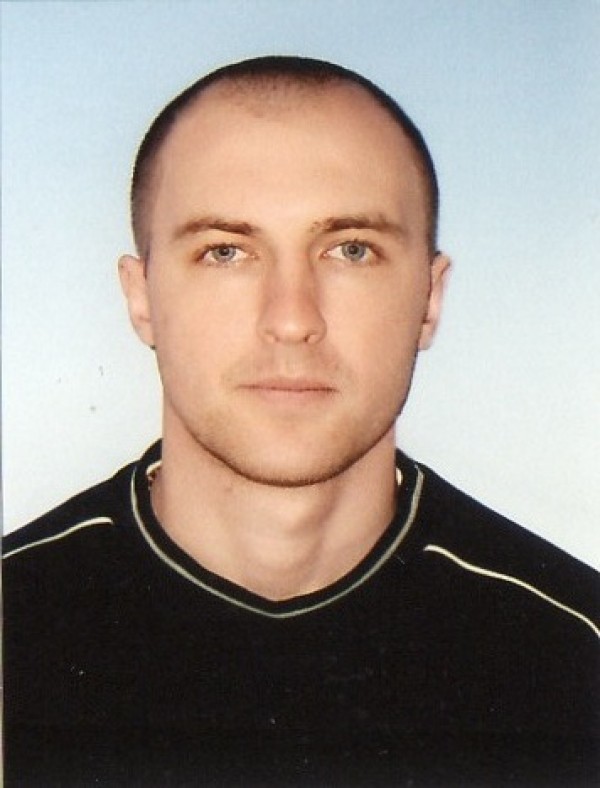 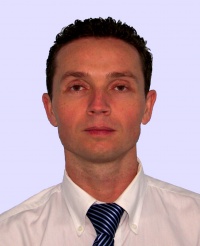 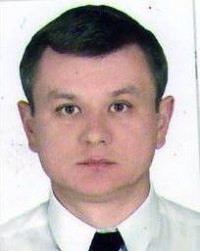 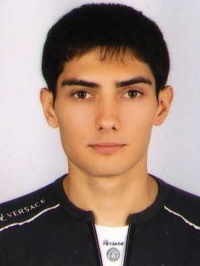 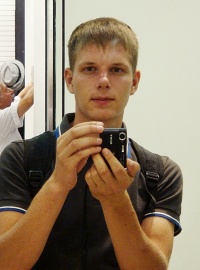 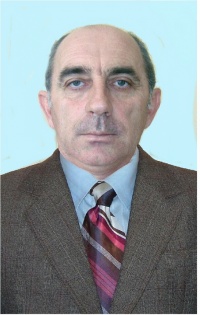 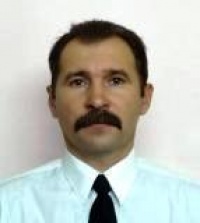 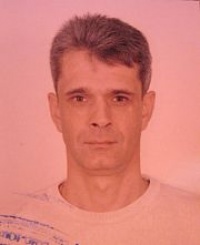 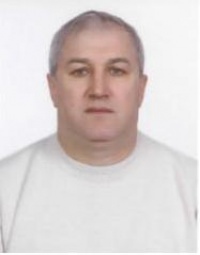 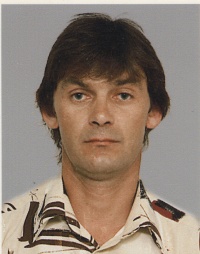 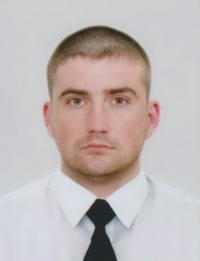 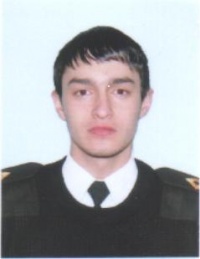 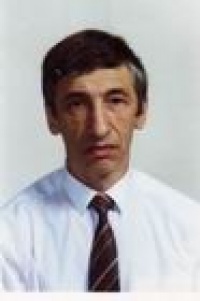 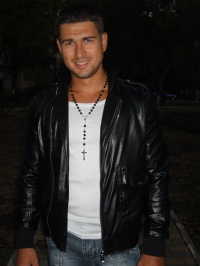 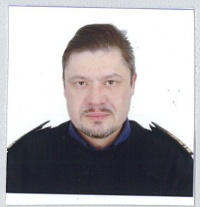 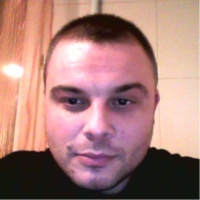 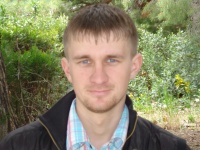 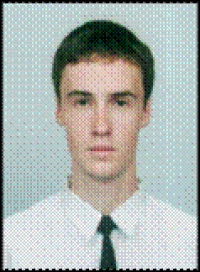 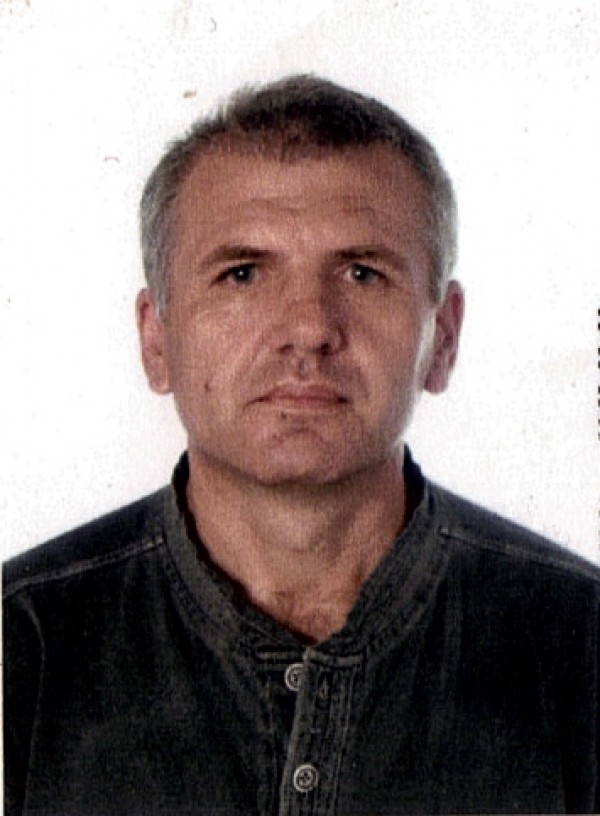 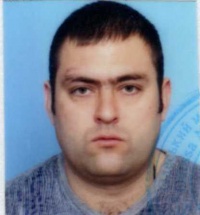 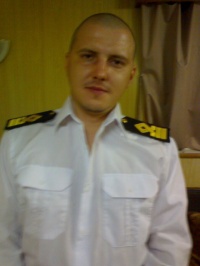 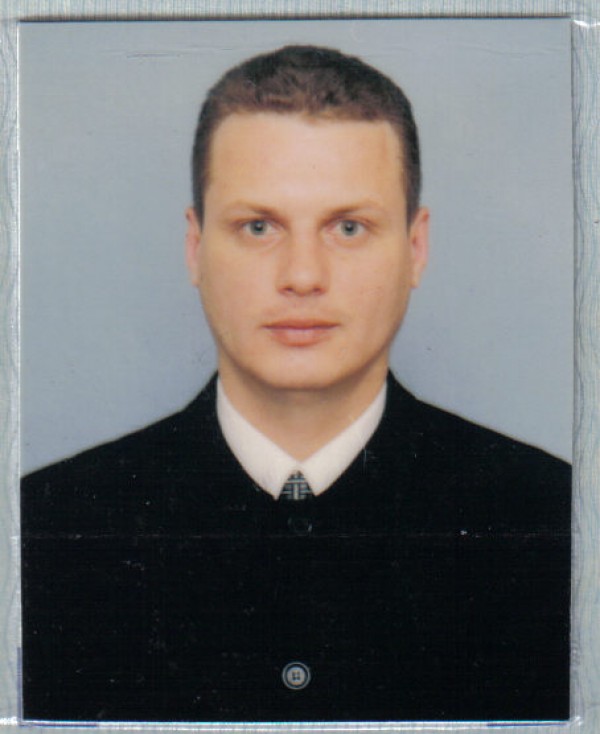 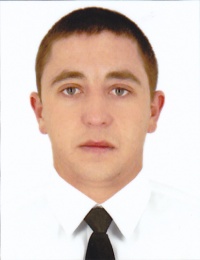 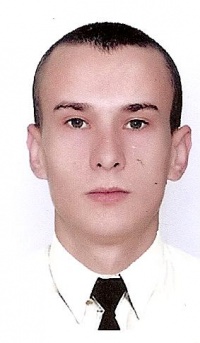 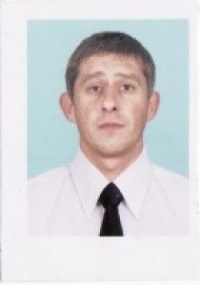 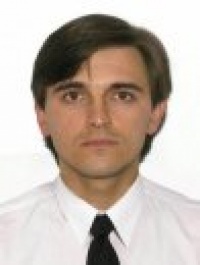 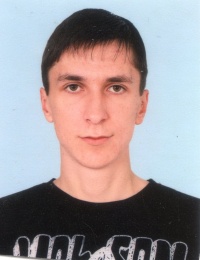 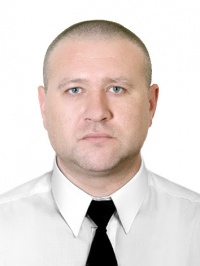 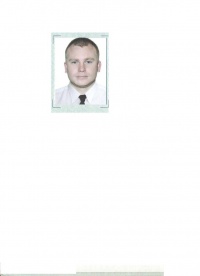 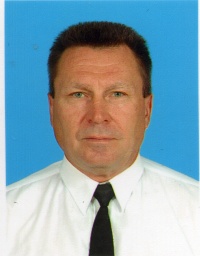 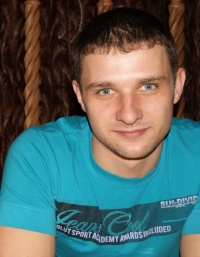 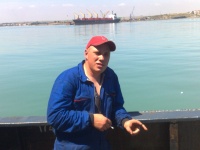 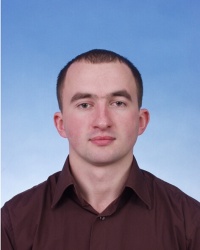 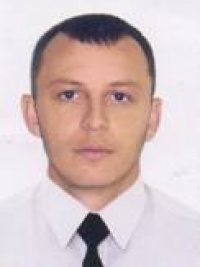 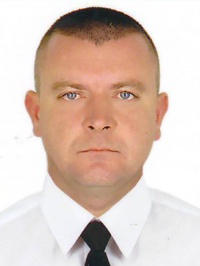 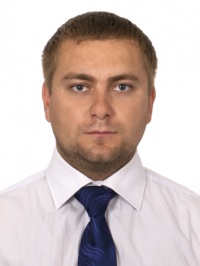 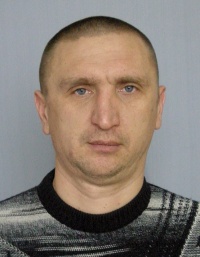 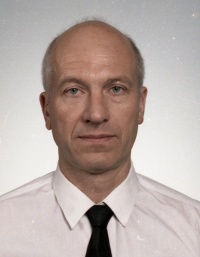 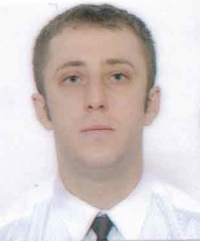 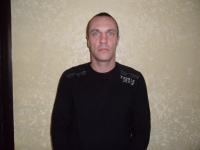 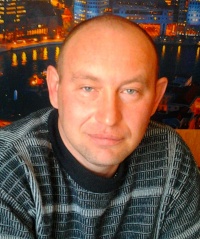 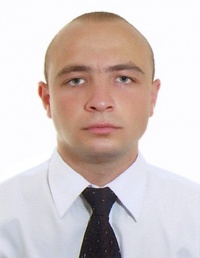 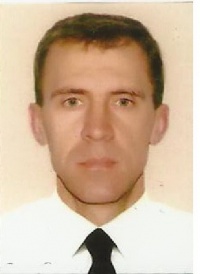 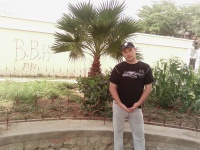 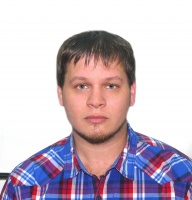 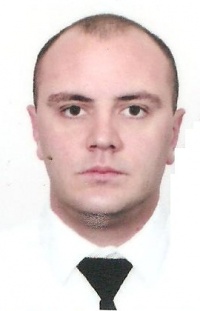 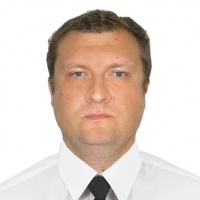 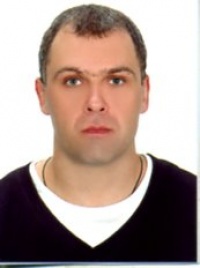 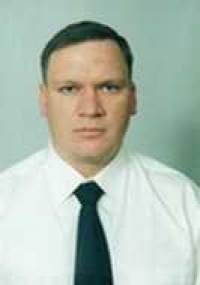 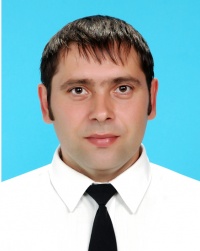 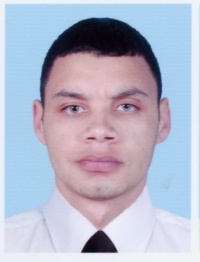 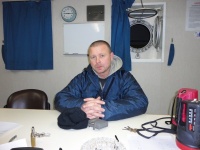 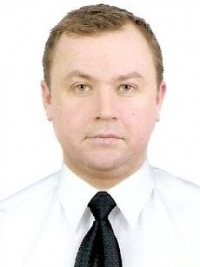 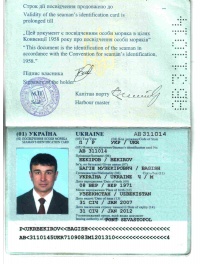 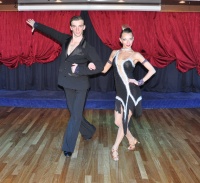 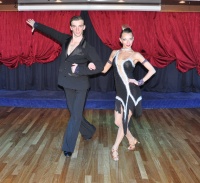 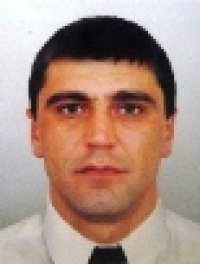 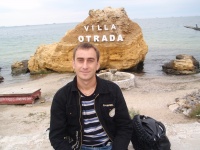 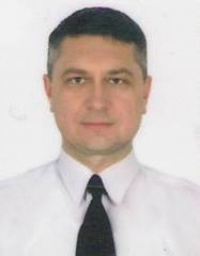 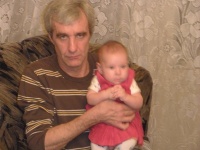 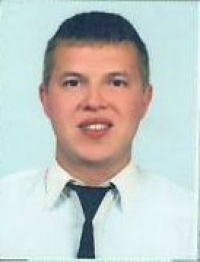 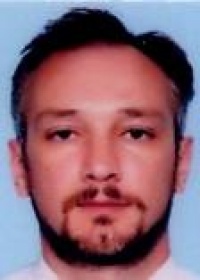 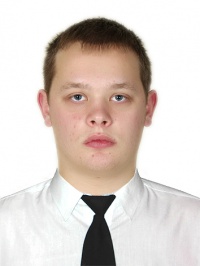 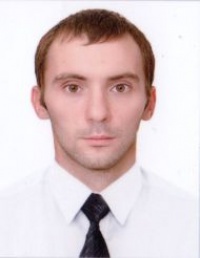 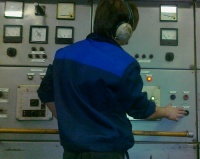 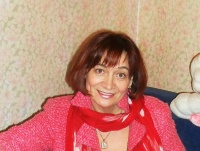 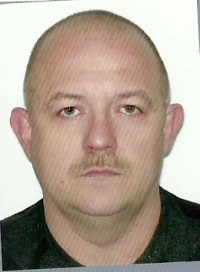 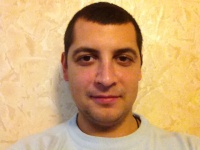 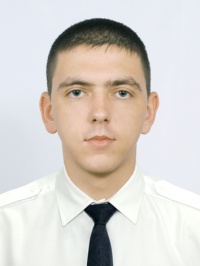 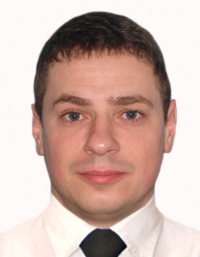 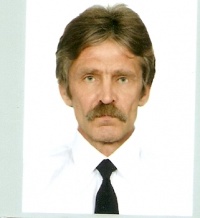 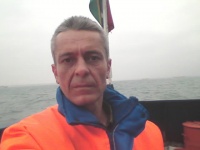 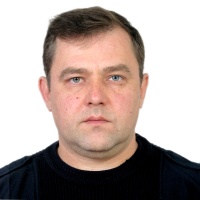 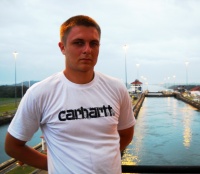 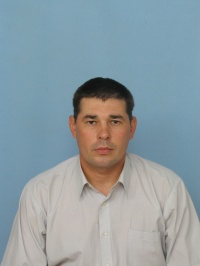 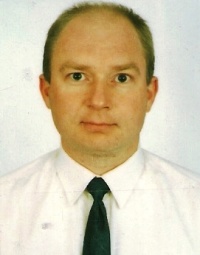 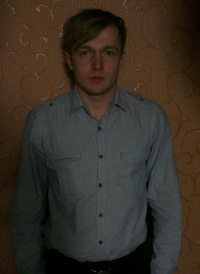 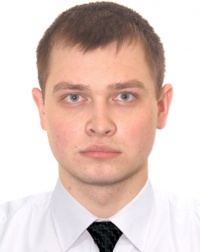 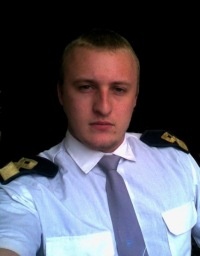 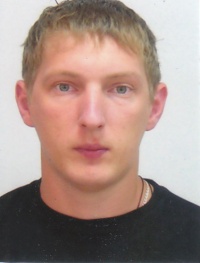 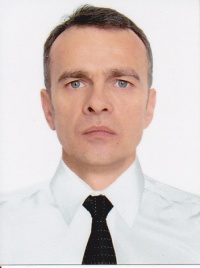 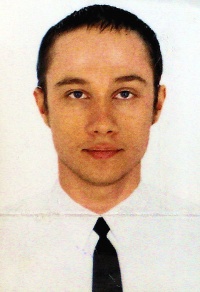 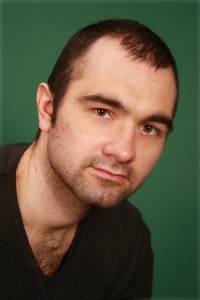 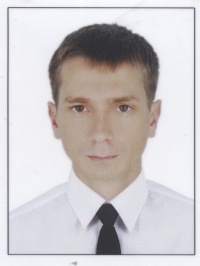 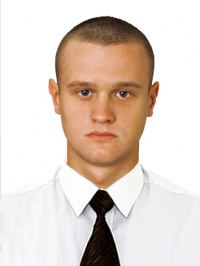 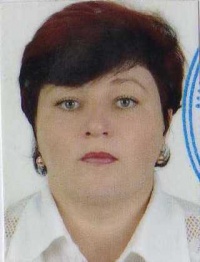 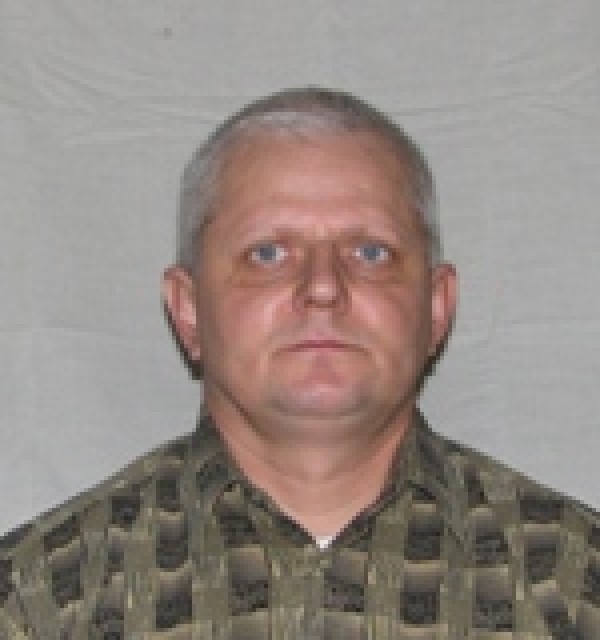 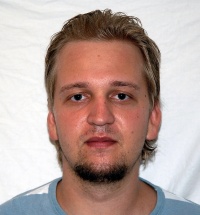 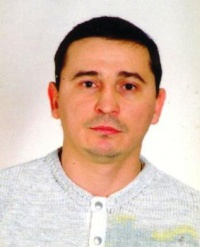 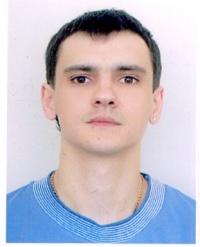 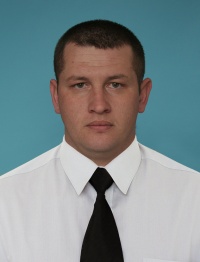 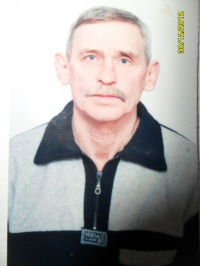 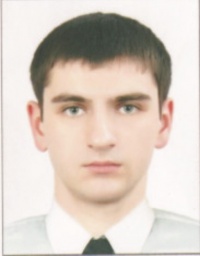 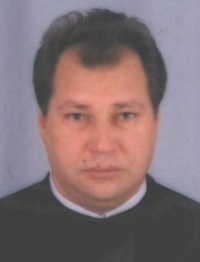 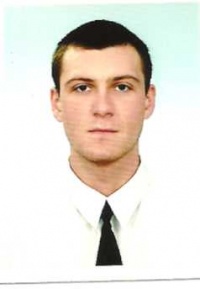 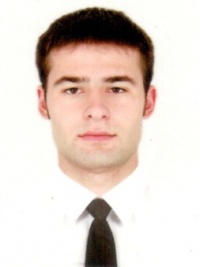 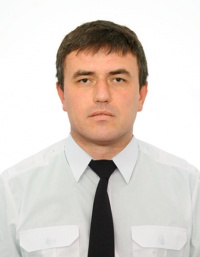 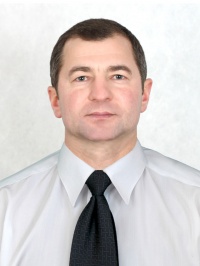 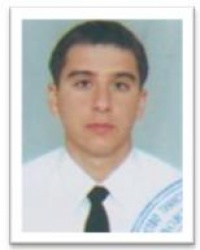 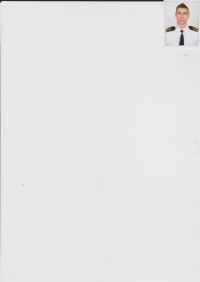 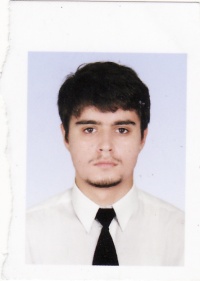 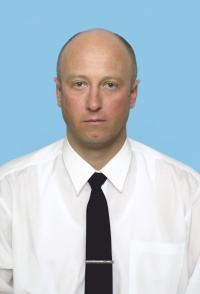 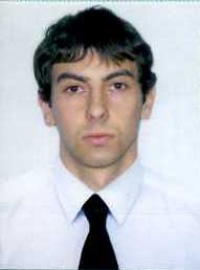 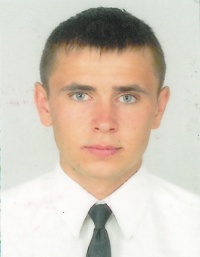 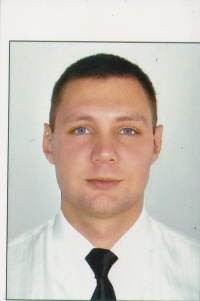 